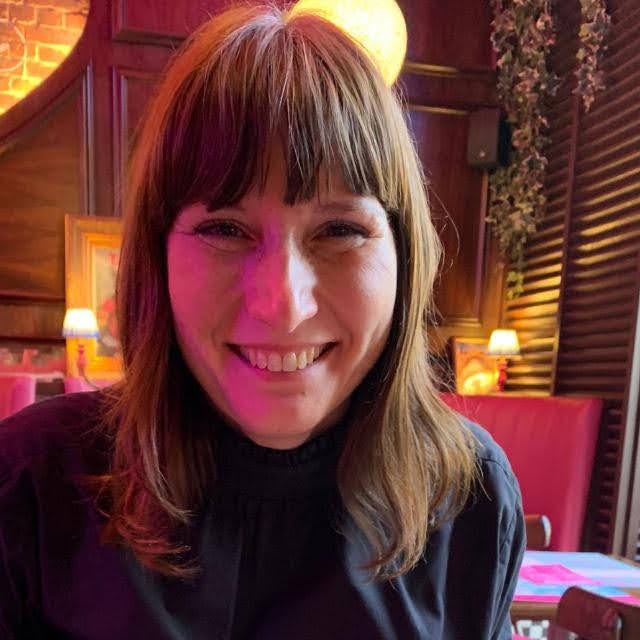 Name Joanna Lompart-ChlasciakCategory of governor Foundation GovernorTerm of office 1st November 2023 – 31st October 2027Business / work Economic Advisor at Newcastle City CouncilGovernance experience This is my first time in a governor role. However, through my work I’ve got experience of project and programme management, managing budgets and external funding, preparing for audits, carrying out monitoring visits, working together with local voluntary and community sector organisations, line management, working with government departments. I believe these are all skills that will be useful in my role as a governor.Hobbies and interests I love travelling, sightseeing, camping and spending time in nature, especially hiking in the mountains and swimming in lakes and in the sea (well, perhaps somewhere a bit warmer than the North Sea).  I also enjoy music. I used to sign in choirs and in a church music group (and played the guitar a bit). I’ve got a soft spot for theatre, especially musical theatre. Links to the school/area I lived in Denton Burn for 14 years. Even though we recently moved to Dumpling Hall, my family has remained part of the church community and we attend masses at St Bede’s and St George churches.8 years ago my (then) baby daughter and I were part of a Roots to Empathy programme at the school – we visited the school once a month so that the children could observe how a baby develops and see that everyone’s different and learns new skills at their own pace.Why did you become a governor? I would like to contribute more to the local community – the community that welcomed me and my family when we moved here from Poland. As I have school age children, I’m interested in education and in ensuring that all children have opportunities to grow and develop their talents.